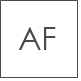 Andrew Floresexample@example.com   |   H: 555 555 5555  |   C: (555) 555-5555   |   Los Angeles, CA 90006  Professional SummaryAccomplished attorney offering a 10-year record of supporting clients in legal matters. Communicates clearly and effectively with clients, opposing counsel, jurors and judges. Adept at developing lasting professional relationships.Work HistoryAttorney  |   Gafni &Levin LLP - Los Angeles, CA 	 01/2018 - Current Organize evidence, exhibits, motions and subpoenas to support 10 cases and prepare for trial.Implement three emergency procedures to save time and spearhead specific legal projects.Offer tech support to six paralegals and 12 attorneys when needing help with litigation and recovery of documents.Legal Clerk  |   Sanchez & Amador LLP - Los Angeles, CA 		 07/2013 - 12/2017 Managed accounts and client records, observing confidentiality and extreme discretion with their sensitive information.Worked alongside 10 attorneys, administrative assistants and fellow legal assistants on complex cases and legal processes.Prepared over 20 case summaries for mediation conferences.Legal Intern  |   Alder Law - Los Angeles, CA 	 07/2012 - 06/2013 Prepared over 15 daily legal briefs, motions and pleadings for attorneys to review.Assisted counsel of two in preparing answers, providing documentation and information for discovery requests.Drafted responses for exceptions on foreclosure procedural errors.SkillsEducationWest LA College, CA Associate of Arts: ParalegalApproved by the American Bar Association (ABA)Glendale Community College, Glendale, CA 	 06/2018 Certificate Program: Administration of LawCertificationsAmerican Alliance Certified Paralegal (AACP) -2016 Certified Paralegal (CP) - 2015 CORE Registered Paralegal (CRP) - 2013 Certified Legal Assistant (CLA) - 2011 Professional Affiliations American Bar Association Member (ABA)California Alliance of Paralegals (CAPA)Los Angeles Paralegal Association (LAPA)National Association of Legal Assistants (NALA)Conferences AttendanceParalegal Conference 2021: CA CCPA and Cybersecurity - 2021 The Paralegal Association Annual Conference and Expo - 2019 National Federation of Paralegals Associations (NFPA) Annual Convention - 2018 ABA Standing Committee on Paralegals and Approval Commission Meetings -2017 LanguagesEnglish (Fluent)Spanish (Fluent)